※県庁・海草振興局　同時資料提供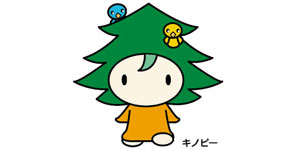 資　料　提　供資　料　提　供令和4年9月22日令和4年9月22日担当課県庁森林整備課　 　　　　 　　海草振興局林務課担　当　　前田　　　　　　　　　　　　 　佐藤電　話073-441-2981　　　　　　　073-441-3357